Lesson 11:  The Decimal Expansion of Some Irrational NumbersClassworkOpening ExercisePlace on a number line.  What decimal do you think  is equal to?  Explain your reasoning.Example 1Recall the Basic Inequality:Let  and  be two positive numbers, and let  be a fixed positive integer.  Then  if and only if .Write the decimal expansion of First approximation:Second approximation:  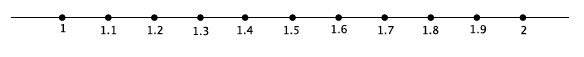 Third approximation: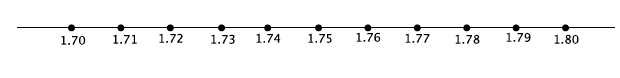 Example 2Write the decimal expansion of First approximation:Second approximation: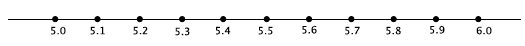 Third approximation: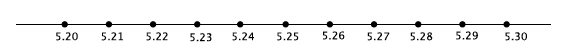 Fourth approximation: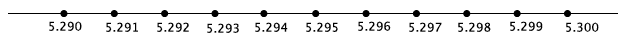 Exercise 2Between which interval of hundredths would  be located?  Show your work.Problem Set Use the method of rational approximation to determine the decimal expansion of .  Determine which interval of hundredths it would lie in.  Get a  decimal digit approximation of the number .Write the decimal expansion of  to at least  decimal digits.Write the decimal expansion of  to at least  decimal digits.  Explain how to improve the accuracy of decimal expansion of an irrational number.  Is the number rational or irrational?  Explain.Is the number  rational or irrational?  Explain.Is the number  rational or irrational?  Explain.Is the number rational or irrational?  Explain.Challenge:  Get a  decimal digit approximation of the number .